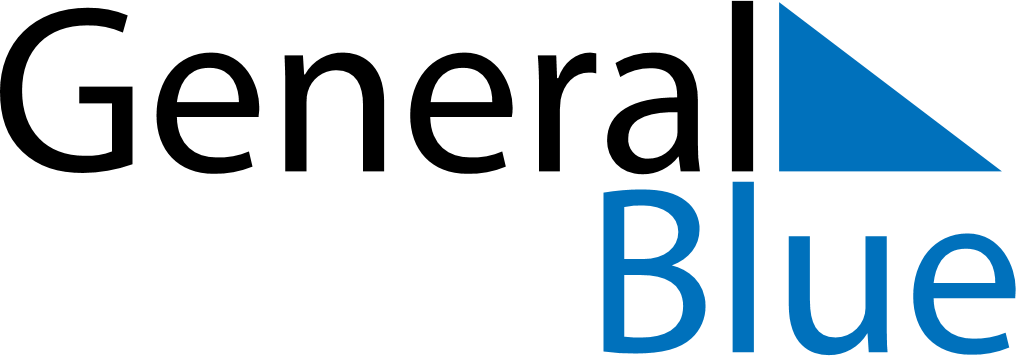 Weekly CalendarMay 4, 2026 - May 10, 2026Weekly CalendarMay 4, 2026 - May 10, 2026Weekly CalendarMay 4, 2026 - May 10, 2026Weekly CalendarMay 4, 2026 - May 10, 2026Weekly CalendarMay 4, 2026 - May 10, 2026Weekly CalendarMay 4, 2026 - May 10, 2026MondayMay 04TuesdayMay 05TuesdayMay 05WednesdayMay 06ThursdayMay 07FridayMay 08SaturdayMay 09SundayMay 106 AM7 AM8 AM9 AM10 AM11 AM12 PM1 PM2 PM3 PM4 PM5 PM6 PM